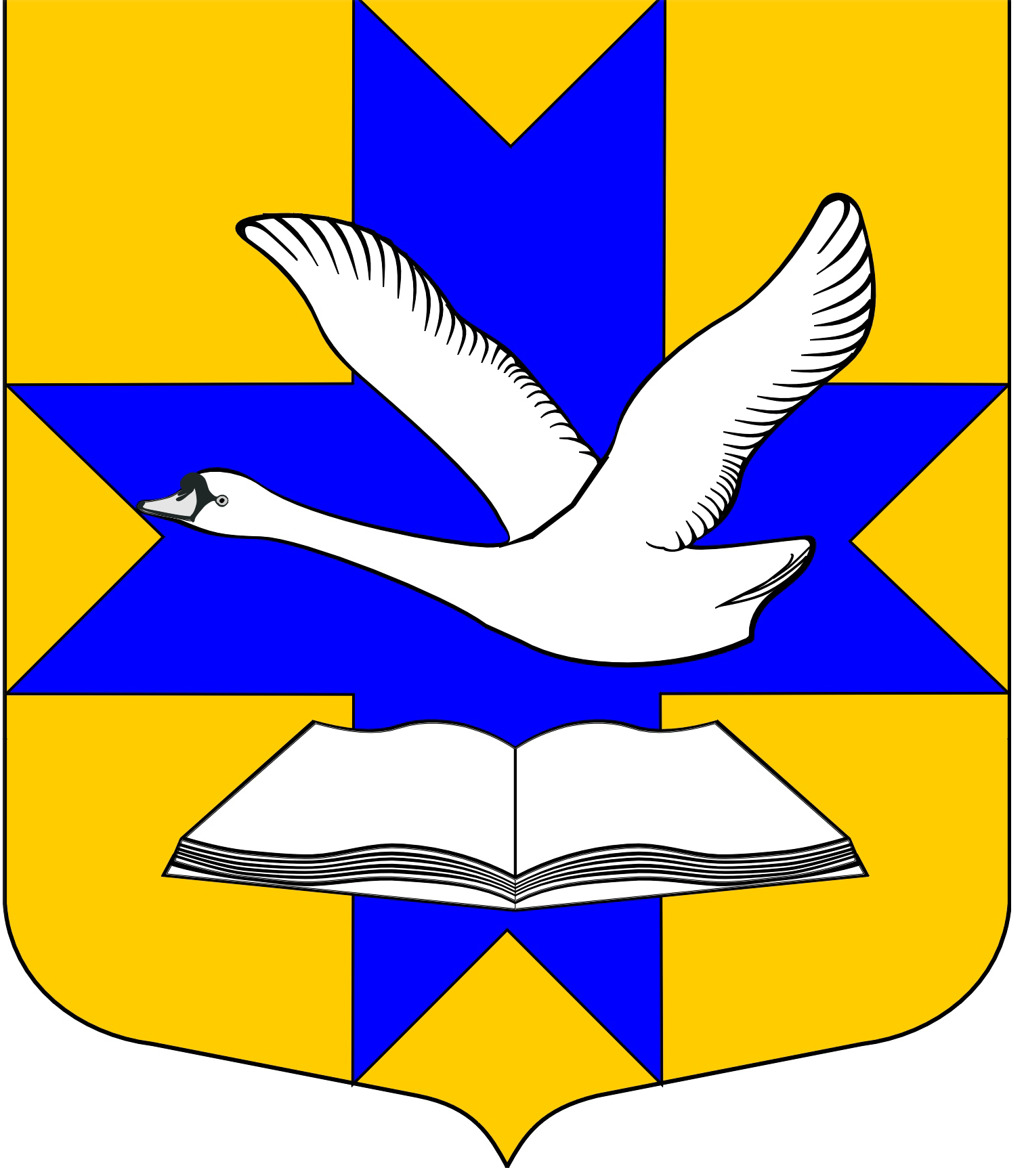 Администрация муниципального образованияБольшеколпанскоЕ сельскоЕ поселениЕГатчинского муниципального районаЛенинградской областиП О с т а н о в л Е Н И ЕОт " 23 "  декабря  2021 года                                                                         № 400О внесении дополнений в Реестр мест (площадок) накопления твёрдых коммунальных отходов на территории муниципального образования Большеколпанское сельское поселение Гатчинского муниципального района Ленинградской областиВ соответствии со статьёй 13.4 Федерального закона от 24.06.1998 N89-ФЗ "Об отходах производства и потребления", Постановлением Правительства РФ от 31.08.2018г. №1039 «Об утверждении Правил обустройства мест (площадок) накопления твердых коммунальных отходов и ведения их реестра», Уставом муниципального образования Большеколпанское сельское поселение Гатчинского муниципального района Ленинградской области, администрация Большеколпанского сельского поселенияПОСТАНОВЛЯЕТ:Дополнить Реестр мест (площадок) накопления твёрдых коммунальных отходов на территории муниципального образования Большеколпанское сельское поселение Гатчинского муниципального района Ленинградской области согласно Приложению № 1.Дополнить Схемы размещения мест (площадок) накопления твёрдых коммунальных отходов на территории муниципального образования Большеколпанское сельское поселение Гатчинского муниципального района Ленинградской области согласно Приложений № 32 и № 33.Ответственному специалисту осуществить включение дополнений в Реестр на бумажном носителе и в электронном виде по форме согласно Приложения №1.Контроль за исполнением настоящего постановления возложить на ведущего специалиста по вопросам территориального планирования администрации – Гузь Наталью Вадимовну.Глава администрации                                                                      М.В.БычининаИсп. Гузь Н.В. 8 (81371) 6-16-03Приложение № 1 к постановлению администрацииБольшеколпанского сельского поселенияот « 23 » декабря 2021 г. № 400Реестр мест (площадок) накопления твёрдых коммунальных отходовна территории муниципального образования Большеколпанское сельское поселение Гатчинского муниципального района Ленинградской областиПриложение № 32к постановлению администрацииБольшеколпанского сельского поселенияот «23» декабря 2021г. № 400Схема размещения места (площадки) накопления твёрдых коммунальных отходовЛенинградская область, Гатчинский район, с.Никольское, ул.Шипунова, д.7а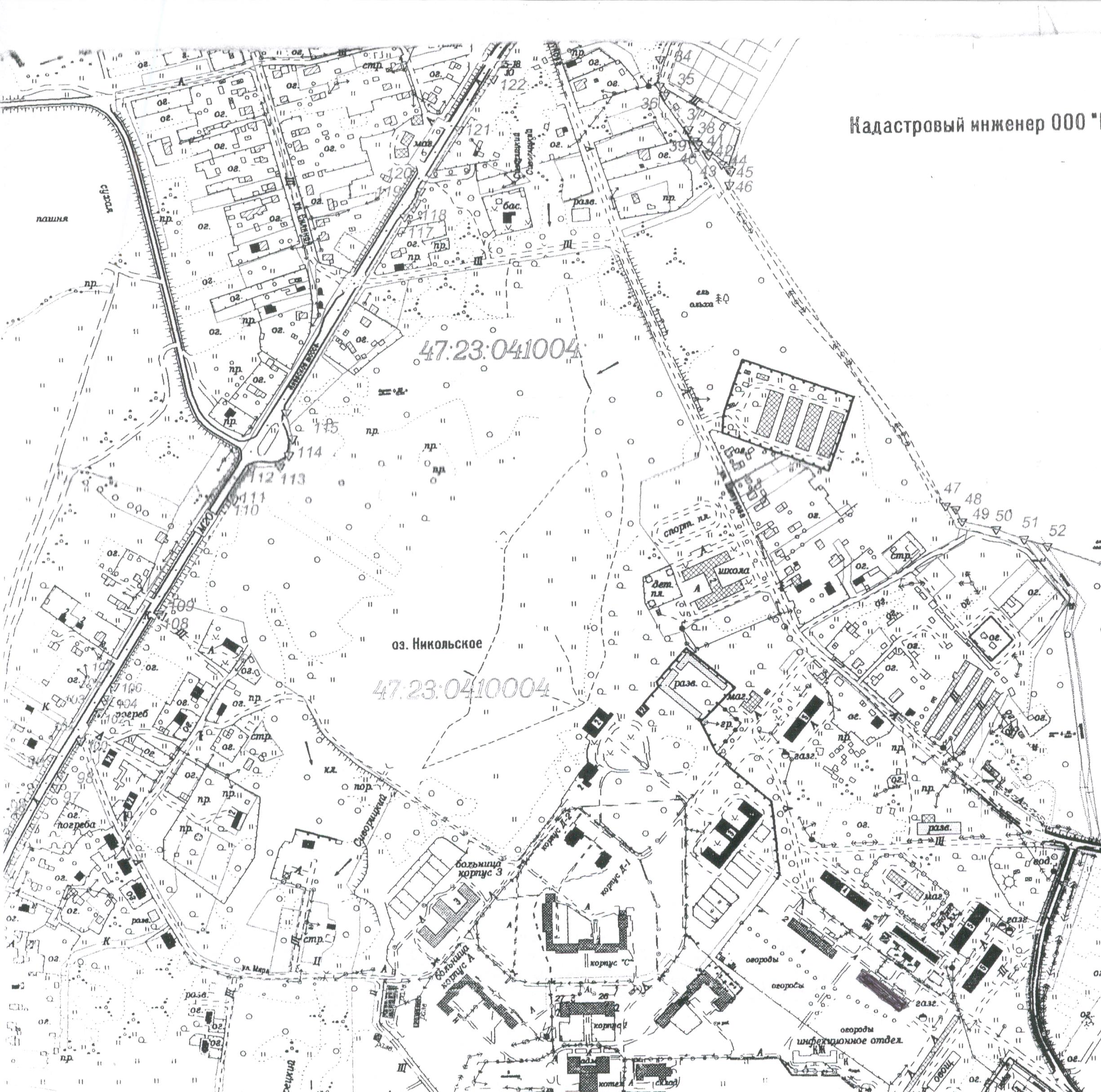 Контейнерная площадкаПриложение № 33к постановлению администрацииБольшеколпанского сельского поселенияот «23» декабря 2021г. № 400Схема размещения места (площадки) накопления твёрдых коммунальных отходовЛенинградская область, Гатчинский район, массив Ротково,СНТ «Оазис»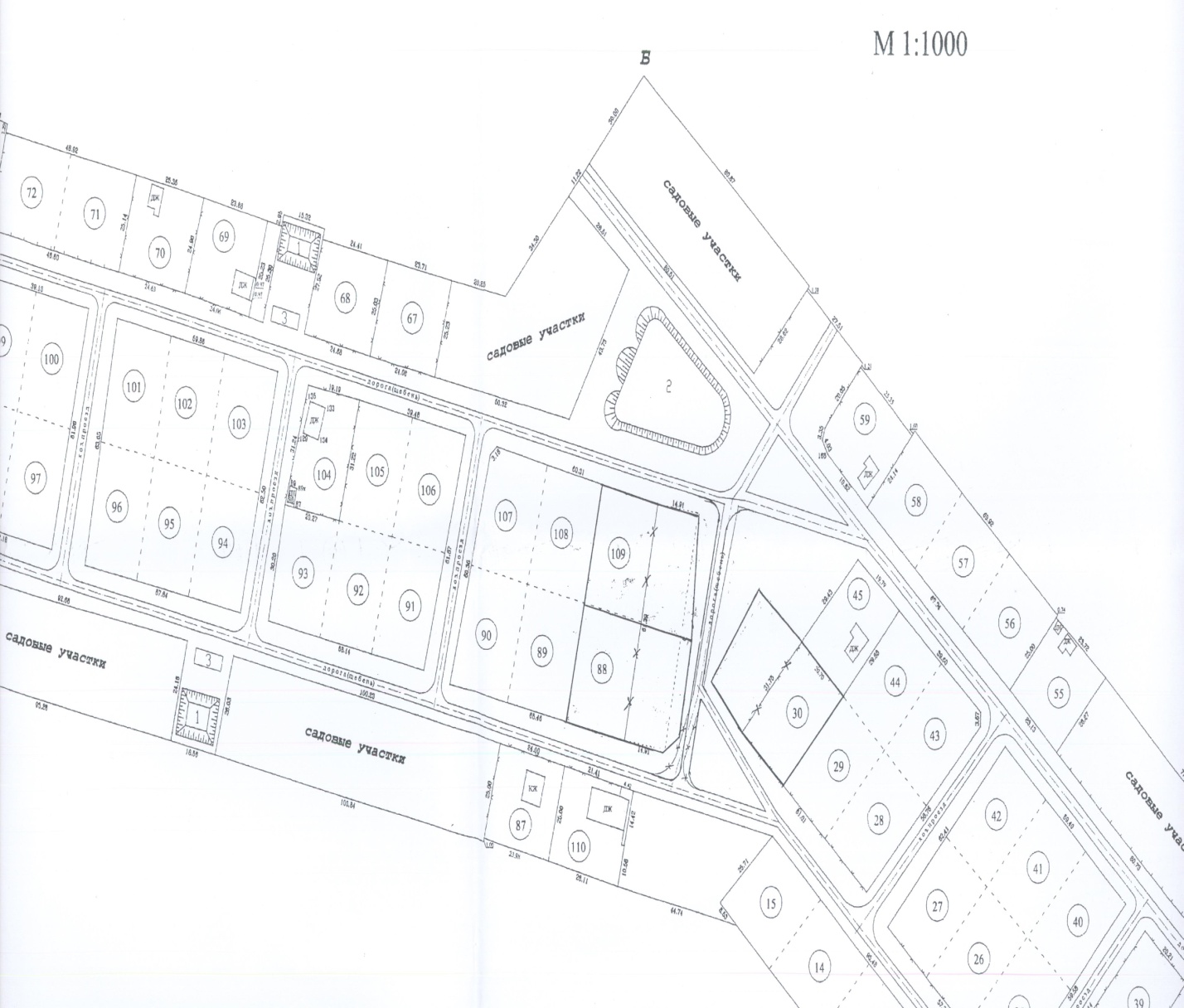 Контейнерная площадка№ п/пАдрес объекта (местонахождение)Технические характеристики действующих мест (площадок) накопления ТКОТехнические характеристики действующих мест (площадок) накопления ТКОТехнические характеристики действующих мест (площадок) накопления ТКОТехнические характеристики действующих мест (площадок) накопления ТКОСведения о собственнике места (площадки) накопления ТКОСведения о собственнике места (площадки) накопления ТКОСведения о собственнике места (площадки) накопления ТКОСведения о собственнике места (площадки) накопления ТКОСведения о собственнике места (площадки) накопления ТКОСведения о собственнике места (площадки) накопления ТКОДанные об источниках образования ТКО№ п/пАдрес объекта (местонахождение)Технические характеристики действующих мест (площадок) накопления ТКОТехнические характеристики действующих мест (площадок) накопления ТКОТехнические характеристики действующих мест (площадок) накопления ТКОТехнические характеристики действующих мест (площадок) накопления ТКОДля юридических лиц и ИПДля юридических лиц и ИПДля юридических лиц и ИПДля физических лицДля физических лицДля физических лицДанные об источниках образования ТКО№ п/пАдрес объекта (местонахождение)Вид покрытия,
асфальтовое/бетонноеКоличество контейнеров, шт.Объём контейнера, куб.мПлощадь, кв.м.Полное наименование организацииОГРНФактический адрес/адрес регистрации по месту жительстваФамилия, Имя, ОтчествоПаспорт, серия, номер и дата выдачи или иной документ, удостоверяющий личностьАдрес регистрации по месту жительстваДанные об источниках образования ТКО1234567891011121329.1РФ, Ленинградская область, Гатчинский район, с.Никольское, ул.Шипунова, д.7аасфальтовое20,82Общество с ограниченной ответственностью «Союз Святого Иоанна Воина»1127746172080119136, город Москва, пр-д 3-й Сетутьский, д.10ХХХМагазин «Верный»29.2РФ, Ленинградская область, Гатчинский район, массив Ротково, СНТ «Оазис»бетонное20,754Садоводческое некоммерческое товарищество «Оазис»1024702089928188357, Ленинградская область, Гатчинский район, д.РотковоХХХсадоводство